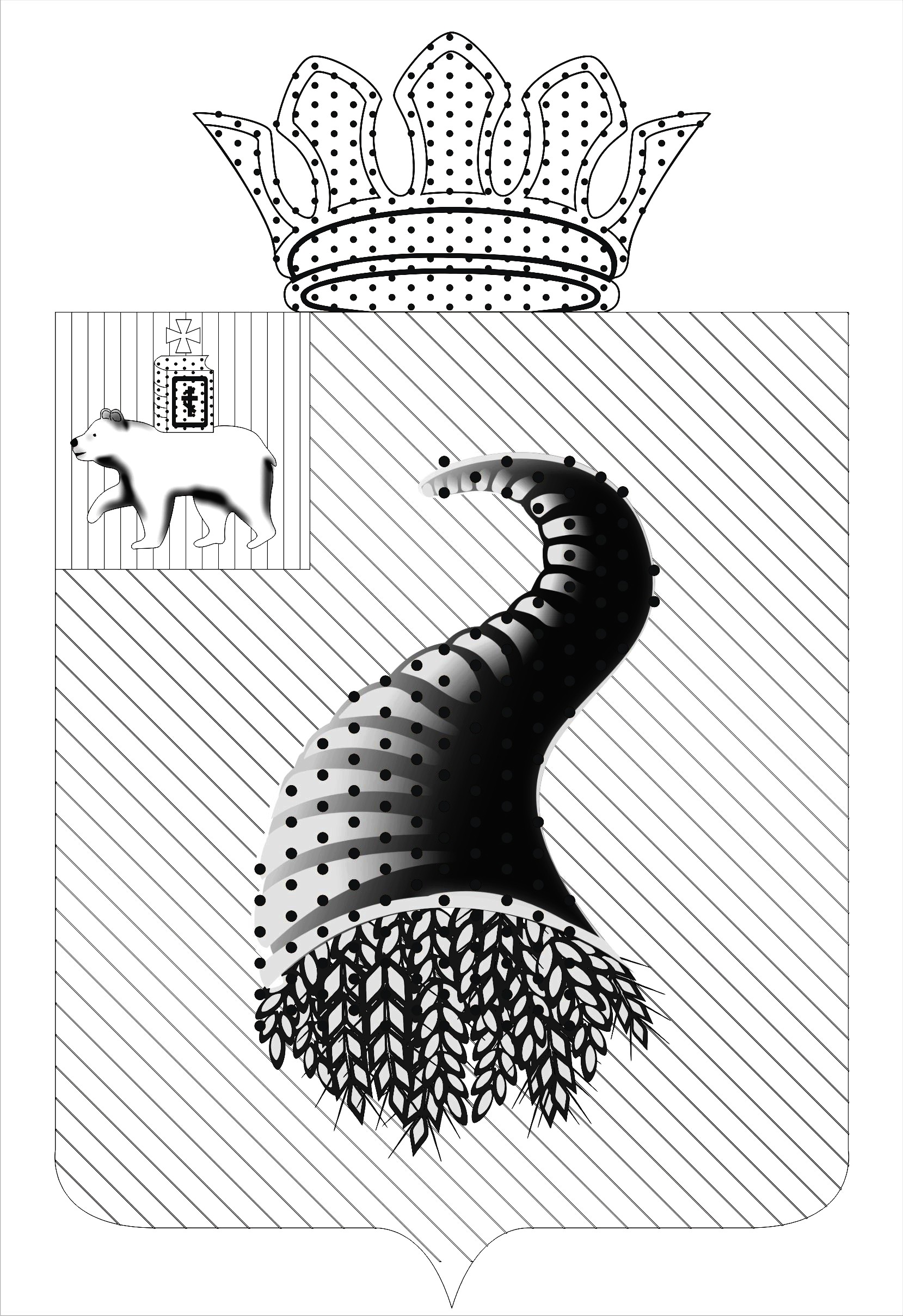 АДМИНИСТРАЦИЯ КЫЛАСОВСКОГО СЕЛЬСКОГО ПОСЕЛЕНИЯПОСТАНОВЛЕНИЕ25.03.2014	                    		                     	                                   № 74  	Руководствуясь законом РФ от 06.10.2003 года №131-ФЗ «Об общих принципах организации местного самоуправления в Российской Федерации», законом РФ от 28.03.1998 года  N 53-ФЗ "О воинской обязанности и военной службе», 
Администрация Кыласовского сельского поселения ПОСТАНОВЛЯЕТ:Исключить из реестра муниципальных услуг, предоставляемых администрацией Кыласовского сельского поселения, утвержденного постановлением администрации Кыласовского сельского поселения  от 09.10.2013  года  №137  «Об утверждении реестра муниципальных услуг (функций), предоставляемых (выполняемых) администрацией Кыласовского сельского поселения»  муниципальную услугу по ведению первичного воинского учета.Отменить административный регламент Администрации Кыласовского сельского поселения по предоставлению муниципальной услуги по осуществлению первичного воинского учета, утвержденный постановлением администрации Кыласовского сельского поселения от 27.11.2013 года №168 «Об утверждении административных регламентов муниципальных услуг, предоставляемых  администрацией Кыласовского сельского поселения». Опубликовать (обнародовать) настоящее постановление в соответствии со статьей 47 Устава муниципального образования «Кыласовское сельское поселение» Кунгурского муниципального района Пермского края.Контроль за исполнением постановления оставляю за собой.Глава администрации сельского поселения                                                         А.И.Горбунов      О внесении изменений в постановления администрации Кыласовского сельского поселения от 09.10.2013 года №137 «Об утверждении реестра муниципальных услуг  (функций),  предоставляемых (выполняемых) администрацией Кыласовского сельского поселения», от 27.11.2013 года №168  «Об утверждении административных регламентов муниципальных услуг, предоставляемых  администрацией Кыласовского сельского поселения» 